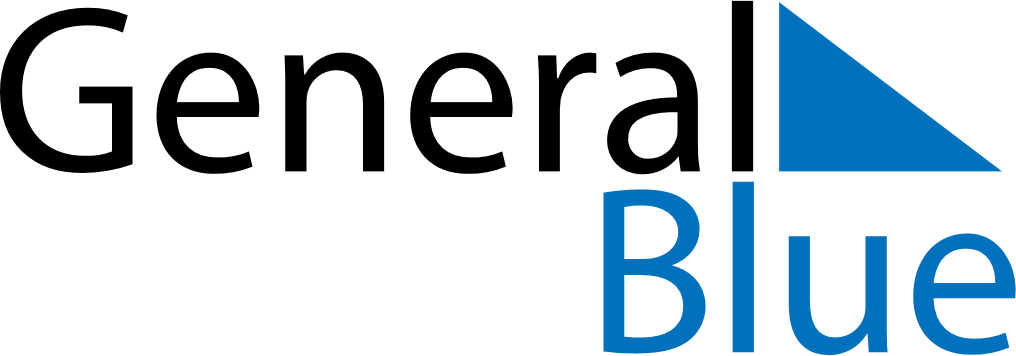 Bolivia 2029 HolidaysBolivia 2029 HolidaysDATENAME OF HOLIDAYJanuary 1, 2029MondayNew Year’s DayFebruary 2, 2029FridayFeast of the Virgin of CandelariaFebruary 12, 2029MondayCarnivalFebruary 13, 2029TuesdayShrove TuesdayMarch 30, 2029FridayGood FridayApril 1, 2029SundayEaster SundayMay 10, 2029ThursdayAscension DayJune 21, 2029ThursdayAndean New YearAugust 2, 2029ThursdayAgrarian Reform DayAugust 6, 2029MondayIndependence DayNovember 2, 2029FridayAll Souls’ DayDecember 25, 2029TuesdayChristmas Day